ЗМІСТ	стор.ЗАВДАННЯ НА ДИПЛОМНИЙ ПРОЕКТ	АНОТАЦІЯ	ЗМІСТ	ВСТУП	1. КОНСТРУКТОРСЬКИЙ РОЗДІЛ	1.1. Характеристика моделі заданого виробу	1.2. Опис зовнішнього вигляду моделей	1.3. Вибір та характеристика матеріалів для моделей, що проектуються	1.4. Розробка конструкції проектованого виробу	2. ТЕХНОЛОГІЧНИЙ РОЗДІЛ	2.1. Характеристика основних способів та режимів з’єднання деталей виробів	2.2. Вибір та обґрунтування обладнання і засобів малої механізації	2.3. Аналіз, вибір та обґрунтування методів обробки деталей і вузлів виробів	2.4. Аналіз технологічної послідовності обробки чоловічої сорочки	2.5. Проектування потоку по виготовленню чоловічої сорочки	ЗАГАЛЬНІ ВИСНОВКИ ДО ДИПЛОМНОГО ПРОЕКТУ	СПИСОК ВИКОРИСТАНОЇ ЛІТЕРАТУРИ	АНОТАЦІЯАвтор проекту: Данилюк ВолодимирТема бакалаврської роботи: «Удосконалення технології виготовлення чоловічої сорочки».Роботу виконано в Східноукраїнському національному університеті імені Володимира Даля в 2018 році.Робота складається з пояснювальної записки обсягом   сторінок 
(         рисунків,       таблиць) та графічної частини з       креслень. В бакалаврській роботі було зроблено аналіз моделі заданого виробу, вибір та характеристика матеріалів для моделей, що проектуються.У конструкторському розділі обґрунтовано вибір проектованої моделі чоловічої сорочки для молодшої вікової групи. Дана характеристика конструктивно-технологічного процесу виготовлення чоловічої сорочки: розроблена базова модель та моделі-модифікації. Розроблена проектно-конструкторська документація на базову модель системи. У технологічному розділі описано основні способи та режими з’єднання деталей виробів, дана характеристика обладнання та пристосувань. Розпрацьовано технологічну послідовність виготовлення проектованого виробу.ВСТУПВисокі вимоги, пропоновані до якості виробів можливо задовольнити, постійно вдосконалюючи технологію пошиття одягу. При цьому підвищення якості й ефективності процесів виготовлення швейних виробів може бути досягнуто не тільки за рахунок використання прогресивних методів обробки, але й завдяки науково обґрунтованому вибору матеріалів. Для створення модних виробів, що відповідають сучасному рівню технологічного процесу, необхідне застосування спеціалізованих тканин (прогресивна технологія передбачає широке застосування таких тканин).У зв'язку з тим, що практичне здійснення автоматизації може бути пов’язано зі значними витратами, виникає необхідність попереднього розгляду економічної доцільності впровадження автоматичних обладнань. Зараз на Україні, як ніколи раніше, назріла необхідність у переозброєнні технологічного процесу виробництва одягу.Чоловіча сорочка є однією з найбільш необхідних речей у гардеробі кожного сучасного чоловіка. Вона зручна, функціональна, комфортна, а головне модною й ідеально підходить для повсякденної носки.Чоловікам всіх вікових груп дуже подобається ходити в вишиванках. До того ж одяг, виготовлений з урахуванням українських народних традицій вказує на національну приналежність людини, як засіб виховання молоді. Так, вишиванки відображають широкий спектр духовних традицій народу. Їх створення неможливе без застосування оздоблення українською народною вишивкою. Таким чином, підводячи підсумок, можна сказати, що заставою розвитку легкої промисловості в сучасних умовах є впровадження автоматизованих систем і комп'ютерних програм по розробці й проектуванню чоловічого одягу. Тому удосконалення технології виготовлення сучасної сорочки для чоловіків є актуальною темою.КОНСТРУКТОРСЬКИЙ РОЗДІЛ1.1. Характеристика моделі заданого виробуВідповідно до теми бакалаврської роботи була обрана модель заданого виробу. Модель відповідає основним напрямкам моди на даний період і містить заданий вузол одягу для вибору й детального аналізу методів обробки.Для чоловічої сорочки характерні змістовність і помірний обсяг. Модний напрямок у такій сорочці, відбивається, насамперед, на його деталях, довжині й доповненнях у комбінації із сучасною силуетною формою.Чоловіча сорочка є однією з найбільш необхідних речей у гардеробі кожного сучасного чоловіка. Вона зручна, функціональна, комфортна, а головне модною й ідеально підходить для повсякденної носки.Конструкція проста і технологічна. Сорочка прямого силуету. Застібка центральна на шість обметаних петель й шість ґудзиків. На поличці оброблені накладна кишеня, розташована горизонтально.Спинка немає середнього шва у верхній частині розташована кокетка.Покрій рукава – класичний втачний двохшовний. Комір відкладний, сорочкового типу, з відрізною стойкою. Рекомендований розмір: 176-104-86, для чоловіків молодшої вікової групи. Наочне зображення моделі представлене (рис. 1.1).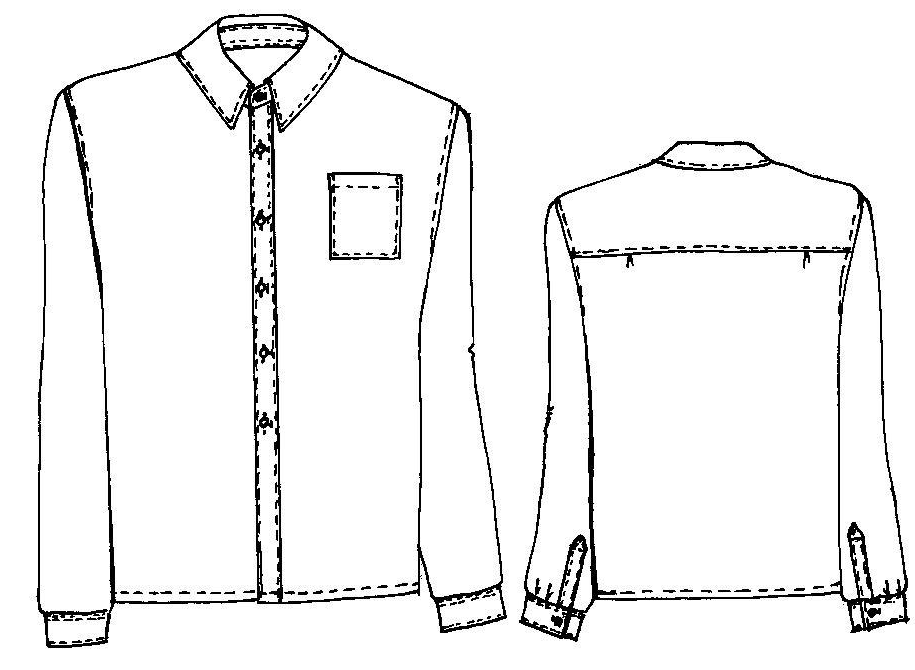 Рис. 1.1. Чоловіча сорочка для молодшої вікової групиУ бакалаврській роботі пропонується сучасна технологія виготовлення сорочки, для чоловіків молодшої вікової групи.В багатомодельному потоці пропонується виготовляти від трьох до п’яти моделей таких сорочок.При виборі проектованих моделей враховано вимоги, що висувають до конструкцій та матеріалів виробу. Крім того виготовлення даного виробу забезпечує мінімальні затрати праці, матеріалів, часу та засобів на конструкторсько-технологічну підготовку виробництва.Обов’язковою умовою роботи підприємства є максимальна виробничо-технологічна однорідність випущеної продукції, яка визначає ефективність виготовлення виробів.При виборі моделей чоловічих сорочок, враховано умову, що вони повинні виготовлятись на однорідному обладнанні, з аналогічними пристроями та засобами, в близьких проміжках часу.Ескізи моделей-пропозицій чоловічих сорочок зображено на рис. 1.2-1.3.Опис зовнішнього вигляду моделейОсновна модель та моделі-пропозиції побудовані на одній конструктивній основі. Модель Б (рис. 1.2), Модель В (рис. 1.3).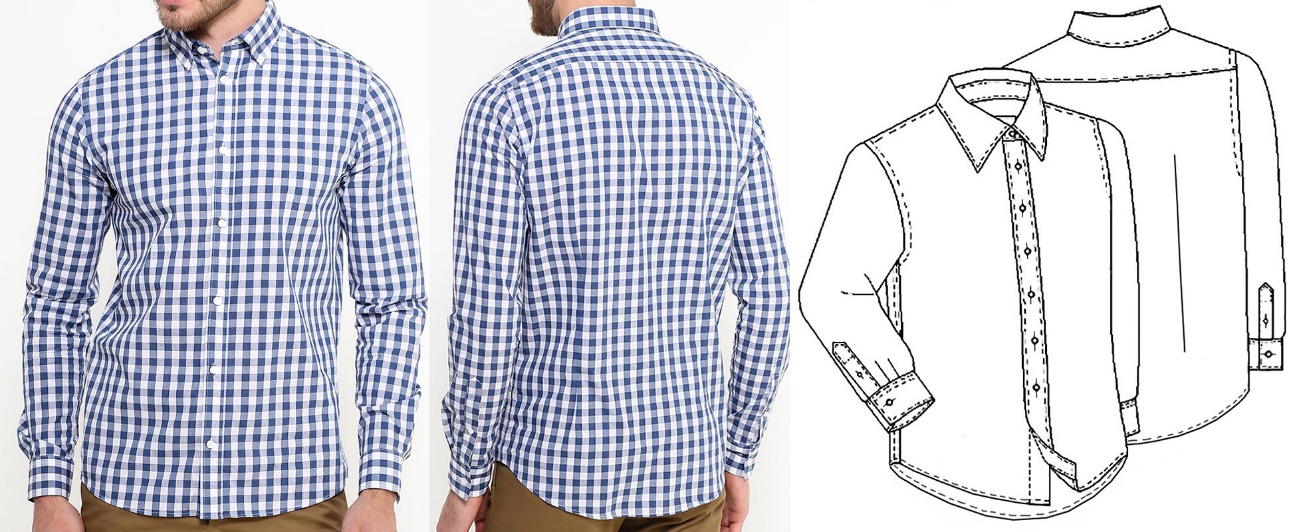 Рис. 1.2. Модель БОпис зовнішнього виду чоловічої сорочки:Сорочка чоловіча для повсякденного носіння з бавовняної тканини в клітинку напівприлеглого силуету, низ сорочки закруглений до бічних швів. Комір стоячевідкладний з застібкою на один гудзик. На поличці сорочки є суцільнокроєна планка з застібкою з шести обметанних петель і шести гудзиків. Рукава довгі, вільні по окату на манжетах, що застібаються на один ґудзик. Розріз рукава оброблений планкою, з що застібається на один гудзик. Спинка суцільнокроєна з двома виточками, зверху пришита кокетка.Рис. 1.3. Модель ВОпис зовнішнього виду чоловічої сорочки:Вибір та характеристика матеріалів для моделей, що проектуютьсяЗдатність текстильного матеріалу до формоутворення визначається його механічними властивостями, здатністю до різних видів деформації: потоншення згину, розтягу та стиску. Потоншення – деформація матеріалу внаслідок його стиснення по товщині. При цьому в структурі матеріалу спостерігається зміна висоти ниток, збільшення кутів обхвату ниток, стиснення ниток в місцях контакту, зменшення всієї структури матеріалу. Для утворення просторової форми проектованих виробів потоншення немає суттєвого значення, як і деформація згину, так як товщина текстильних матеріалів є дуже незначною в порівнянні з їхніми геометричними розмірами.Основними видами деформації при отриманні просторової форми є деформації розміру та стиснення матеріалу. Внаслідок анізотропності будови текстильних матеріалів в їх структурі при розтягу та стисненні виникає деформація, яка різна по характеру і величині.Найбільша анізотропія розтягу і стиснення в різних напрямах спостерігається у тканин, що зв’язано з їх сітчастою структурою. При ротягу тканини в різних напрямках її загальне видовження відбувається внаслідок вирівнювання ниток, їх видовження  в результаті переміщення та розтягу волокон та внаслідок зміни кута між нитками основи і піткання. Ступінь участі всіх трьох видів деформації – структури тканини в загальному видовженні неоднакова і залежить в першу чергу від напрямку розтягу та величини прикладеного навантаження. Це враховується при проведені досліджень вибраних матеріалів: дослідні зразки  вирізаються в трьох напрямках матеріалу: по основі, по пітканню, під кутом 45 о до ниток  основи і піткання. При розтягу вздовж ниток основи і піткання тканина видовжується внаслідок виправлення та згодом при більш значних навантаженнях внаслідок розтягу нитки.При розтягу тканини під кутом 45о до ниток основи і підтканні видовження  її в основному є результатом зміни кута між нитками: прямокутне вічко тканини перетворюється в паралелограм. Виправлення та розтяг ниток з’явиться при досягненні значних зусиль. Однакові по величині зусилля, що прикладаються до тканини в різних напрямках, викликають різні за величиною деформації. Найбільшу деформацію тканини отримують під кутом 45о до ниток основи і піткання, так як загальне видовження тканини в цьому випадку відбувається основним чином внаслідок зміни кута між нитками і пояснюється отриманими результатами в більш ранніх роботах в цьому напрямку.З літературних джерел видно, що найбільша зміна розмірів тканин (видовження і скорочення) спостерігається при зміні кута між системами ниток (основи та піткання). Це явище домінує при формуванні об’ємних складних форм з текстильних матеріалів. Здатність тканини змінювати кут між нитками основи і піткання є основною формуючою властивістю тканини.На деформаційні властивості текстильних матеріалів великий вплив має волога та температура. Це дуже важливо, так як формування складних просторових форм планується проводити у рідинно-активному середовищі – воді. При дії вологи в структурі волокон послаблюється міжмолекулярні зв’язки, що збілшують рухомість макромолекул, їх здатність до переміщення та деформування. Крім того фізико-механічна зв’язана волога відіграє роль «змазки» в структурі матеріалу, сприяючи більш легкому переміщенню волокон і ниток при деформуванні матеріалу.Щоб оцінити відмінність деформації сухих та 100% зволожених текстильних матеріалів будуть досліджуватися сухі та 100% зволожені зразки напіввовняної костюмної тканини.Отже, основними видами деформації при формуванні складних просторових форм є деформації  розтягу та стиснення текстильних матеріалів.Деформація розтягу складається в свою чергу з трьох компонентів та характеризується певними ознаками.Класифікація характеристик розтягу в досліджуваному матеріаліКласПідкласГрупаВидРозробка конструкції проектованого виробуВибір методики конструювання є досить важливим етапом проектно-конструкторської проробки виробів. При цьому, його виконують враховуючи наступні вимоги:рівня новизни конструктивної побудови виробів;базування на стандартах розмірної типології;відповідність конструктивної основи модельним особливостям виробів, що проектуються;-	забезпечення технологічності конструкції виробів.Відомі на сьогодні методики конструювання чоловічого одягу відрізняються, головним чином, структурою розрахункових формул, способами графічної побудови конструкції, відповідністю конструктивної основи модельним особливостям виробів комплекту.Для виготовлення проектованого виробу - сорочки чоловічої вибраноМетодику ЦНІІШП яка дозволяє універсальну побудову конструкції на всі розміро-зрости як типових, так і індивідуальних фігур.Дана методика ґрунтується на розрахунках, основою яких є розрахунково-аналітичні формули, в результаті чого кожна ділянка конструкції будується за вимірами відповідної ділянки тіла.Ця обставина є досить суттєвою, оскільки дозволяє виконувати більш точні креслення конструкцій.1.4.1. Обґрунтування вибору розмірних ознак та добавок, необхідних 
для побудови чоловічої сорочкиМасове виробництво одягу вимагає типізації розмірних ознак фігур споживачів.Для виготовлення чоловічих сорочок рекомендовано використання розміру 176-104-86.Розмірна характеристика фігури, необхідної для побудови креслення конструкції чоловічої сорочки, подана в таблиці 1.1.Таблиця 1.1 Розмірна характеристика типової фігури 176-104-86.Кожний вимір виробу на будь-якій конструктивній ділянці рівний антропометричному вимірюванню фігури плюс добавці на вільне облягання та декоративне оформлення.Ці добавки повинні забезпечувати свободу рухів, достатній повітряний прошарок тощо.Згідно методики ЦНІІШП добавки додаються до наступних розмірних ознак, перерахованих нижче:добавка до обхвату грудей ІІІ (П2) – 7,5 см;добавка до обхвату плеча (Поп)  - 10,0 см;добавка на свободу пройми (Пспр) – 4,0 см;добавка до ширини ростка (ПШр) – 1,5 см;добавка до висоти ростка (Пвр) – 0,9 см.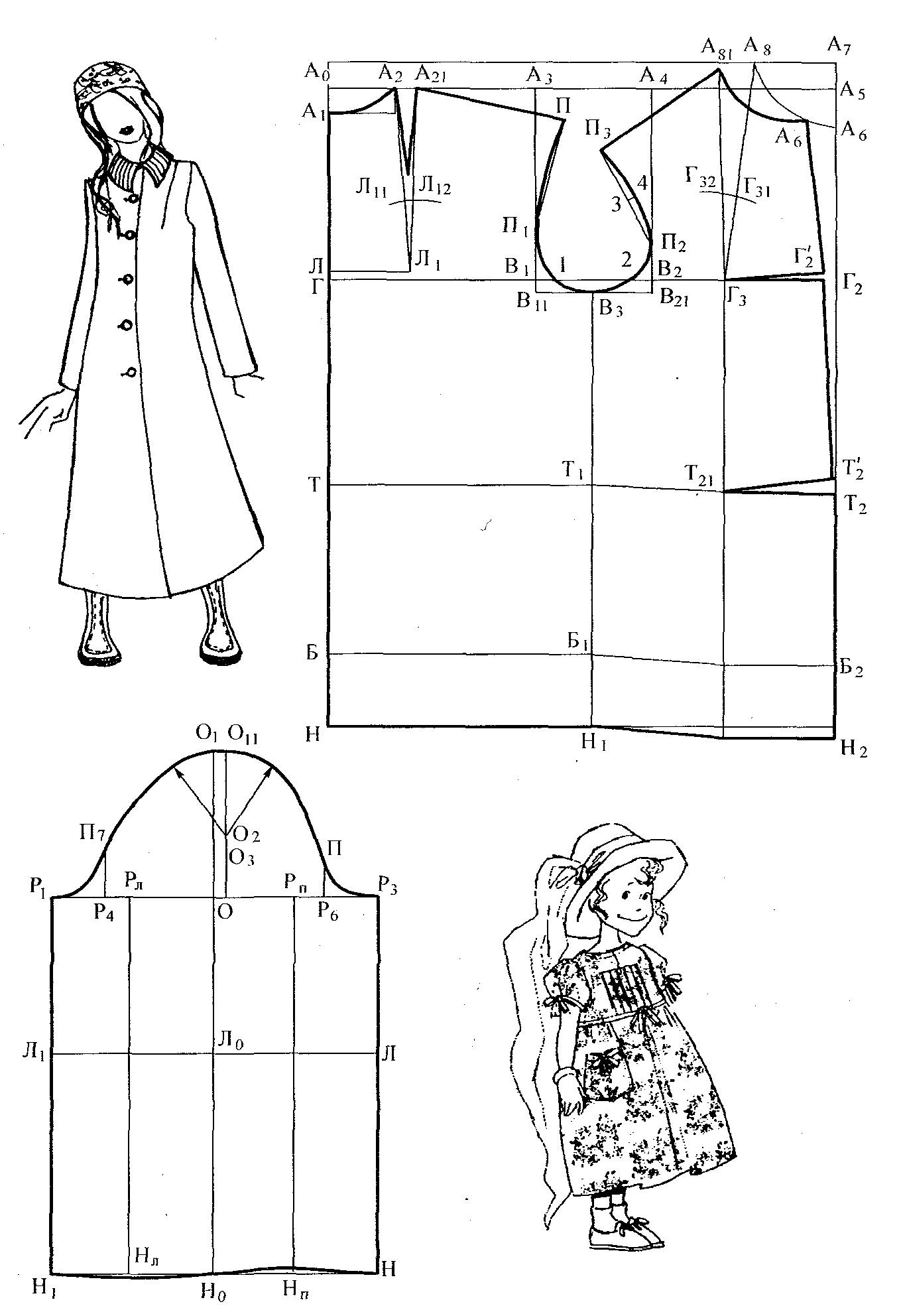 Рис. 1.3. Побудова елементів ТБКО сорочкиРис. 1.4. Побудова елементів ТБКО втачного рукаваРозрахунок і побудову креслення конструкцій чоловічої сорочки (176-104-86) проведено у відповідності з обраною методикою.Опис розрахунку приведено нижче. Побудова креслення конструкції чоловічої сорочки (176-104-86).Ширина спинки: ГГ1=Шс+Пшс=20,4+2,25+0,25=22,9Ширина пройми: Г1Г4=Г1Г2+Г3Г4=10,6+3,0=13,6Ширина пілочки: Г1Г3=Шгр+Ппіл+П=19,2+2,25+0,25=21,7Ширина рукава: Р1Р2=Оп+Псп=32,2+10,8=43,0Глибина пройми: АГ=Впрз+Пспр=21,4+4,5=26,0Лінія талії: АГ=Дтс=45,5Лінія стегон: ТБ=Дтс/2=45,5/2=22,7Довжина виробу: АН=ДвШирина ростка: АА1=СШ/3+Пшр=20,5/3+1,5=8,2 Висота ростка: А1А2=0,15Сш+Пвр=0,15х20,5+0,9=4,0 Допоміжна точка Аа=2,5 см Ширина горловини пілочки: аа1=АА1-1,7=6,5 а1а2=2,5 Глибина горловини пілочки: аа3=аа1+1,0=7,5 а3а4=2,5 А2а5=а1а3=А2а1=6,8:2=3,4 см Положення бокового шва: Г2Г5=Г4Г5=Г2Г4:2=1,3:2=0,5 Г2Г=Г1Г2=Г4Г1=Г3Г4=6,8 Положення плечової точки: 	ТП=Впп+2,5=48,9+2,5=51,4ПА2=Шп+0,9=15,5+0,9=16,4Положення кокетки: АК=5,5 Ширина кокетки: КК1=ГГ1+1,0=24,0 К1К2=2,5 ПП2=ПП1/2=3,2 Ширина спинки внизу: НН1=ГГ5=23,0+(6,8-0,65)=29,15 ТТ2=1,5Побудова рукаваВисота окату: О1О2=0,15Сг+Пспр+1,5=0,15х50+3,5+1,5=12,5 Довжина рукава без манжети: О1Н=Друк+0,6-8=62,6-8=54,6 Ширина рукава внизу М1М2=Озап+Пскл=18,4+2,0+12,0=32,5 НМ1=17,55; НМ2=14,95 О2Р2=Р1Р2/2+0,6=22,1;     О2Р2=Р1Р2/2-0,6=20,9 1-1’=2,2;     2-2’=1,5;    3-3’=0,5;     4-4’=1,5;    5-5’=0,6;     6-6’=1,0 Положення розрізу: М2М3=4,6 Довжина розрізу: М3М4=10,0 Положення складки: М3М4=4,0 Глибина складки: М5М6=2,0 Довжина манжети: АБ=Озап+6,6+2,0=18,4+6,6+2,0=27,0 Ширина манжети: Аа=8,0Побудова коміра з відрізною стійкоюДовжина коміра  по стійці: АА1=Сш/2+0,25+0,6=20,5+0,25+0,6=21,35 Допоміжна лінія: АА2=АА1/2+1,0=21,3/2+1,0=11,6 АА3=2,5 А1А4=0,25 АА5=А3А6=1,6 А5О=А6О1=А7О2=3,8 А4С=5,9; СО3=1,3 А5А5’=А6А6’=0,8;    А7=А7’=0,4 Місце розміщення гудзика а5а7=а5а6/2 а4а9=а5а8=а4а5/2=6,0 а5а10=1,5 а10а11=2,0Для створення конструкцій нового виду використовують технічне моделювання, що ґрунтується на прийомах 1-го, 2-го та 3-го видів.Проектованим видом виробу є чоловіча сорочка, яка є класичною за конструкцією.Саме тому при моделюванні чоловічих сорочок використовують прийоми лише 1-го виду. До них належить побудова кишені та нанесення лінії низу короткого рукава.ТЕХНОЛОГІЧНИЙ РОЗДІЛ 2.4. Аналіз технологічної послідовності обробки чоловічої сорочкиНа основі вибраних матеріалів, методів і режимів обробки, обладнання, засобів малої механізації розроблена технологічна послідовність (табл. 3.13).Технологічна послідовність складена на основі технологічної документації швейного підприємства, де на виконання неподільних операцій розроблені технічно-обґрунтовані норми. Крім того до уваги прийняті нормативи затрат часу по неподільних операціях на конкретні моделі виробу.Щоб визначити можливість використання єдиних схем обробки по моделях, деталях, секціях дитячої сорочки в цілому, здійснюється детальний аналіз працеємності обробки виробу.На основі цих даних встановлюється раціональна послідовність їх запуску і змінності, обирається спосіб запуску моделей, організаційна форма потоку, транспортні засоби в середині потоку і величина транспортної партії.Таблиця 2.13Технологічна послідовність виготовлення сорочкиЗАГАЛЬНІ ВИСНОВКИ ДО БАКАЛАВРСЬКОЇ РОБОТИЧоловіча сорочка є однією з найбільш необхідних речей у гардеробі кожного сучасного чоловіка. Вона зручна, функціональна, комфортна, а головне модною й ідеально підходить для повсякденної носки.Конструкція проста і технологічна. Сорочка прямого силуету. Застібка центральна на шість обметаних петель й шість ґудзиків. На поличці оброблені накладна кишеня, розташована горизонтально.Спинка немає середнього шва у верхній частині розташована кокетка.Покрій рукава – класичний втачний двохшовний. Комір відкладний, сорочкового типу, з відрізною стойкою. Рекомендований розмір: 176-104-86, для чоловіків молодшої вікової групи.У бакалаврській роботі було запропоновано базову модель та 2 моделі-модифікацій чоловічої сорочки. При виборі моделей чоловічих сорочок, враховано умову, що вони повинні виготовлятись на однорідному обладнанні, з аналогічними пристроями та засобами, в близьких проміжках часу.Розрахунок і побудову креслення конструкцій чоловічої сорочки (176-104-86) проведено у відповідності з методикою ЦНІІШП.У технологічному розділі розпрацьовано технологічну послідовність виготовлення чоловічої сорочки. Подана характеристика технологічного цеху та обладнання.СПИСОК ВИКОРИСТАНОЇ ЛІТЕРАТУРИСклянников В.П. Потребительные свойства текстильных товаров. – М.: Лёгкая и пищевая промышленность, 1982. – 159 с.ДСТУ 3047-95 Тканини та вироби ткані поштучні. Класифікація та номенклатура показників якості. – К.: Держстандарт, 1995. – 25 с. Пугачевський Г.Ф., Семак Б.Д. Товарознавство непродовольчих товарів. Текстильне товарознавство. – К.: НМЦ ”Укоопосвіта”, 1999. – 596 с. Пожидаев Н.Н., Симоненко Д.Ф., Савчук Н.Г. Материалы для одежды. – М.: Лёгкая индустрия, 1975. – 223 с. Склянников В.П. Строение и качество тканей. – М.: Лёгкая и пищевая промышленность, 1984. – 176 с. Эксплуатационные свойства тканей и современные методы их оценки / Под ред. Колесникова П.А. – М.: Ростехиздат, 1960. – 475 с. Эксплуатационные свойства материалов для одежды и методы оценки их качества: Справочник / Гущина К.Г., Беляева С.А., Командрикова Е.Я. и др. – М.: Лёгкая и пищевая промышленность, 1984. – 312 с. Колесников П.А. Требования швейников к тканям для одежды // Текстильная промышленность. – 1969. – № 8. – С. 11–14. Кукин Г.Н., Соловьёв А.Н. Текстильное материаловедение (исходные текстильные материалы). 2-е изд., перераб. и дополн. – М.: Легпромбытиздат, 1985. – 216 с. Румянцев Г.И., Вишневская Е.П., Козлова Т.А. Общая гигиена. – М.: Медицина, 1985. – 432 с. Делль Р.А., Афанасьева Р.Ф., Чубарова З.С. Гигиена одежды. – М.: Лёгкая индустрия, 1979. – 144 с. Кирюхин С.М., Додонкин Ю.В. Качество тканей. – М.: Легпромбытиздат, 1986. – 160 с. Витте М.К. Тепловой обмен человека и его гигиеническое значение. – М.: Госмедиздат, 1956. – 148 с.ГОСТ 22977–89 (СТ СЭВ 6484–88). Детали швейных изделий. Термины и определения. – Введ. 1991–01–01. – М.: Изд-во стандартов, 1990. – 10 Единая система конструкторской документации. Основные положения [Текст]: сборник. – М. : Изд-во стандартов, 1998. – 276 с. : ил.Конструирование одежды с элементами САПР // Учеб. пособ. для ст.-тов вузов легкой промышленности /Под ред. Е.Б. Кобляковой. М.: Легкая индустрия, 1976. – 191с.Единый метод конструирования женской одежды, изготовляемой по индивидуальным заказам населения на фигуры различных типов телосложения. Ч. 1. Основы конструирования плечевых изделий / М-во быт. обслуж. населения РСФСР, Центр. опытно-техн. швейн. лаб.  М. :ЦБНТИ, 1989. – 103 с.Мартынова, А.И. Конструктивное моделирование одежды [Текст] :учеб. пособие для вузов / А.И. Мартынова, Е.Г. Андреева. – М. : Моск. гос. акад. лёгкой пром-сти, 1999. – 216 с.Куренова С.В. Конструирование одежды: Учебное пособие [Текст] /- С.В.Куренова, Н.Ю. Савельева  - М:ФЕНИКС, 2003,- 480 с.Смирнова Н.И. Проектирование конструкций швейных изделий для индивидуального потребителя: Учебное пособие для вузов [Текст] /  Н.И. Смирнова, Н.М. Конопальцева.- М.: ФОРУМ-ИНФРА-М, 2005.- 432 с.Коблякова Е.Б., Конструирование одежды с элементами САПР: Учебник для вузов. [Текст] / Е.Б. Коблякова, Г.С. Ивлева, В.Е.Романов и др. / Под ред. Е.Б.Кобляковой. М.: Издательство КДУ, 2007. - 464 с. Павлова С.В. Конструирование одежды: Курс лекций / С.В.Павлова. – Улан-Удэ, 2005 – 42с.Шершнева Л.П. Конструирование одежды / Л.П.Шершнева, Л.В.Ларькина. – М, 2006 – 289с.Амирова Э.К. Конструирование одежды / Э.К.Амирова, О.В.Сакулина, Б.С.Сакулин, А.Т.Труханова. 2010 – 416 с.Шепелева Н.В. Конструирование одежды: Учебно-методический комплекс / Н.В.Шепелева, Е.В.Пудовкина. – Оренбург, 2007 – 237 с.Саламатова С.М. Конструирование одежды / С.М.Саламатова. – М, 1984.Конопальцева Н.М. Конструирование и технология изготовления одежды из различных материалов. В 2 ч. Ч.2: Технология изготовления одежды: учеб. Пособие для вузов / Конопальцева Н.М., П.И. Рогова, Н.А. Крюкова. – М.: Издательский центр «Академия», 2007. – 288с.Савостицкий А. В., Меликов Е. Х. Технология швейных изделий: Учеб. для вузов/ Под редакцией А. В. Савостицкого – 2-е изд., перераб. и дополн. – М.: Лёгкая и пищевая промышленность, 1982. – 440 с Исаев В.В. оборудование швейных предприятий. М.: Легкая индустрия,1989. – 292с.Оборудование для влажно-тепловой обработки одежды: / Справочник / В.Е. Кузьмичев. – М.: В зеркале, 2004 – 335с., 106 ил. Промышленные швейные машины: Справочник / В.Е. Кузьмичев, Н.Г. Папина. – М.: 2001. – 252 с.Медведков В.М. Справочник по конструированию одежды / В.М.Медведков, Л.П.Боронина, Т.Ф.Дурыгина и др. – М, 1982.Санитарные нормы и правила СанПиН 2.2.2.542.96 [Электронный ресурс]. Режим доступа: http://spinet.ru/kendh/sanpin/sanpin.phpОхрана труда: рекомендации к выполнению раздела в дипломном проекте для студентов экономических специальностей / сост.: А. Л. Юсина, Л. В. Дементий. – Краматорск: ДГМА, 2013. – 64 с.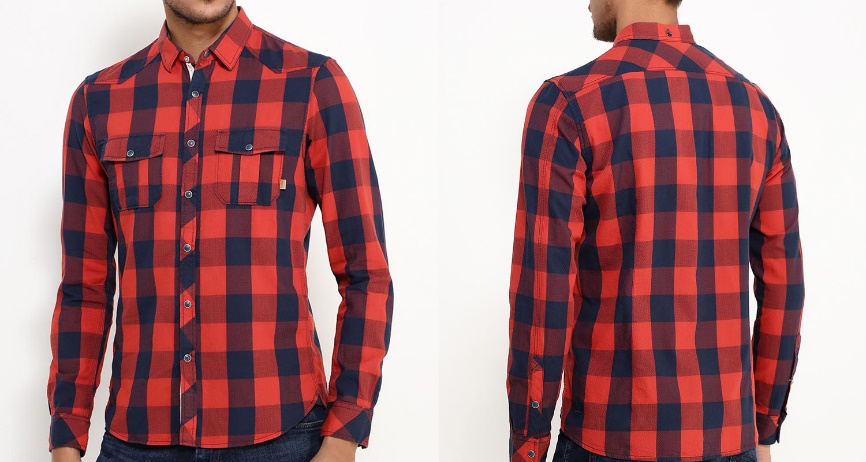 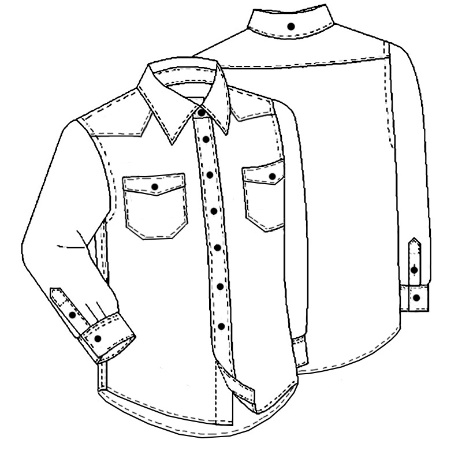 № з/пХарактеристикаОпис1Найменування виробуСорочка чоловіча2МатеріалиБавовняна тканина в клітинку.Прокладковий матеріал – дублерин SNT N-137TF  (комірний)3СилуетПрилеглий4Розмір, зріст, повнота100, 176 (2 повнотна група)5Конструкторські особливості:вид коміра –  відкладний зі стойкою на 2 кнопки спереду и сзаду, вид панки –  відрізна на 6 кнопок; вид кишень –  накладні зі зрізаними кутами з клапаном на кнопку на обох поличнах;вид кокетки - пряма на спинці, фігурна на поличках;вид манжет – прямий;розріз рукава – оброблен планкою, застібається на 1 кнопку;обробка низу – фігурна, овальна.6Основні деталіПоличка, спинка, рукава, верхній комір, нижній комір, стійка коміра, кокетка спинки, кокетка полички.7Допоміжні деталіОбтачки для обробки розрізу рукава.8Конструкторсько – декатировані елементиМанжети, кишені, клапани, планка.Номер за ГОСТомНайменування розмірної ознакиВеличина виміру типової фігури (см)123ТІРіст176.0Т7Висота лінії талії110.0Т9Висота колінної точки49.6Т10Висота шийної точки152.2Т12Висота підсідничної складки80.8Т13Обхват шиї41.0Т44Ширина плеча15.5Т16Обхват грудей ІІІ104.0Т18Обхват талії86.0Т19Обхват стегон104.0Т29Обхват зап'ястя18.4Т50Обхват плеча32.2Т36Довжина талії спереду55.8Т37Висота пройми коса48.9Т39Висота пройми спинки21.4Т40Довжина спини до талії45.5Т45Ширина грудей19.2Т46Центр грудей11.6Т47Ширина спинки20.4Т52Довжина руки до зап’ястя62.0№Назва неподільної 
операціїВид ро-ботиРоз-рядЗатрата часу , сЗатрата часу , сЗатрата часу , сЗатрата часу , сЗатрата часу , сОбладнання№Назва неподільної 
операціїВид ро-ботиРоз-рядАБВГДОбладнання12345678910Перевірити наявність та якість деталейР42222202420Запустити деталі крою в потікР21313121612Занести брачні деталі з текстильним браком в закрійний цехР220201818181 Комір1 Комір1 Комір1 Комір1 Комір1 Комір1 Комір1 Комір1 Комір1 КомірЗапрасувати припуски в нижній частині нижнього коміраПр21717171717Праска Cs 395/1Намітити лінії настрочування нижнього коміру на підсилювачР44444444444Лекало, крейдаНастрочити нижній комір на підсилювач  по намічених лініяхМ4132132132132132272-140042/Е4 Дюркопп-АдлерОбшити верхній комір нижнімМ4119110100100130961-23-4/1 Е11Дюркопп-АдлерПрокласти вишивку по коміруМ49090989890Janome 350EПідрізати нерівності коміра, позначити центр коміраМ32020181818НожиціЗастрочити стійку верхнього коміра по нижньому зрізуМ44545414141272-140042/Е4 Дюркопп-АдлерЗакріпити заготовлений відліт коміра по  нижньому зрізуМ32828282828272-140042/Е4 Дюркопп-АдлерПідрізати лишки  тканини в кутах стійкиР21010999НожиціЗробити надсічки по шву з’єднанняР11313131313НожиціВивернути та виправити заокруглену стійкуР288777Спеціальний кілокПрипрасувати комір Пр42929262626Праска Cs 395/1Настрочити шов пришивання стійокМ43939353535272-140042/Е4 Дюркопп-АдлерОсноровити стійку нижнього коміраР31717151515Крейда, ножиці, лекалоНамітити центр стійки і місце розташування плечових швівР32525232323Лекало, крейдаВиметати дві петлі на кінцях коміраСМ3----29741-6/Е56 Дюркопп-Адлер2 Манжети2 Манжети2 Манжети2 Манжети2 Манжети2 Манжети2 Манжети2 Манжети2 Манжети2 МанжетиЗастрочити верхній край манжетів, одночасно підкладаючи прокладкуМ35156565656272-140042/Е4 Дюркопп-АдлерВишити манжетиМ4180180180180180Janome 350EПідрізати лишки шва в заокруглених кутах манжетівР22220НожиціВивернути та виправити манжетиР11816Спеціальний кілокПрипрасувати манжети, виправляючи перекантПр35853Праска Cs 395/13 Спинка3 Спинка3 Спинка3 Спинка3 Спинка3 Спинка3 Спинка3 Спинка3 Спинка3 СпинкаЗастрочити складки по спинціМ32626262626272-140042/Е4 Дюркопп-АдлерНастрочити лейбу на нижню кокеткуМ35555555550272-140042/Е4 Дюркопп-АдлерЗ’єднати підкокетку зі спинкоюМ38383757575550-151/1 Дюркопп-АдлерРозстрочити кокеткуМ34545454545272-140042/Е4 Дюркопп-АдлерПрокласти вишивку по низу виробуМ4120120120120120Janome 350E4 Пілочка4 Пілочка4 Пілочка4 Пілочка4 Пілочка4 Пілочка4 Пілочка4 Пілочка4 Пілочка4 ПілочкаВишити підріз пілочкиМ3300366366366366Janome 350EПрипрасувати підріз Пр299121212Праска Cs 395/1Настрочити вишивку на пілочкуМ4120120120120120Janome 350E5 Рукав5 Рукав5 Рукав5 Рукав5 Рукав5 Рукав5 Рукав5 Рукав5 Рукав5 РукавОбробити рукавний розріз планкоюМ39090272-140042/Е4 Дюркопп-АдлерЗакріпити шлицю рукаваМ3221Підрізати лишки рукавної планкиР288Ножиці Запрасувати нижню обтачку рукавної планкиПр35555Праска Cs 395/1Запрасувати рукавну планкуПр3121121Праска Cs 395/1Зробити розсічки на Р21111Ножиці Настрочити нижню обтачку на рукавМ34440272-140042/Е4 Дюркопп-АдлерЗакріпити кут нижньої обтачки з рукавомМ32220272-140042/Е4 Дюркопп-АдлерНастрочити верхню обтачку на рукавМ3220200272-140042/Е4 Дюркопп-АдлерПідрізати лишки рукавної планкиР298Ножиці Припрасувати готову рукавну планкуПр32222Праска Cs 395/1Запрасувати рукав по нижньому зрізуПр3656565Праска Cs 395/1Підшити низ рукава м3575757961-23-4/1/Е11 Дюркопп-Адлер6 Монтаж6 Монтаж6 Монтаж6 Монтаж6 Монтаж6 Монтаж6 Монтаж6 Монтаж6 Монтаж6 МонтажЗ’єднати плечові зрізиМ3113113103103103272-140042/Е4 Дюркопп-АдлерЗ’єднати нижній комір з горловиноюМ49999979790272-140042/Е4 Дюркопп-АдлерНастрочити комір на горловину, вставляючи етикетку під шов по центру коміраМ4121121110120120272-140042/Е4 Дюркопп-АдлерВшити рукава в відкриту пройму, підбираючи їх по номеруСМ31431439595953834-1/11 ПфаффПрипрасувати шов вшивання Пр35555555555Праска Cs 395/1Настрочити шов вшивання рукаваМ31981981901901901242-720/04-900/61-910/15-911/35-732/09 ПфаффЗшити  бокові шви рукаваСМ31981981981981981242-720/04-900/61-910/15-911/35-732/09 ПфаффВивернути рукаваР11515141414Покомплектувати манжети з виробамиР294210741010З’єднати манжети з низом рукаваМ49132872872132961-1011 Дюркопп-АдлерОсноровити низ сорочкиР31111101010НожиціПідшити низ сорочки, вставляючи РО, запасний кусок, контрольну стрічкуМ31271279595102272-140042/Е4 Дюркопп-АдлерОбметати петлі, обрізуючи ниткиСМ3109109999999741-6/Е56 Дюркопп-АдлерНамітити місце розміщення гудзиківР24040273327Лекало, крейдаПришити гудзикиСМ312112190110903306-ЕАG ПфаффНамітити по лекалу 2 гудзика до пілочки з „мушками” та пришитиСМ3403306-ЕАG ПфаффНамітити та пришити 2 запасних гудзикаСМ32222103306-ЕАG ПфаффНамітити та пришити по одному гудзику  на рукавних планкахСМ326263306-ЕАG ПфаффПочистити сорочку від виробничого сміттяР13030508050ЩіткаСкомплектувати вироби по маршрутних листахР13030303030